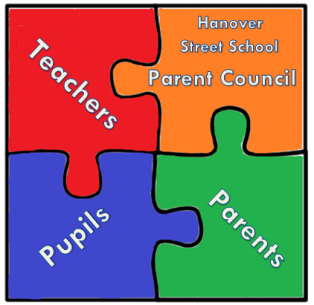 Hanover Street SchoolParent Council Meeting 30th of April 2018 at 9:15 amAGENDAWelcomeHead Teacher’s updatesManning the book fair – volunteers required.Parent night stand re behaviour policy/class dojo???- Miss Forbes consultation with teachers.Mr Markey updates about Parent council section in the school newsletterTreasurer updatePTA updateFeedback from parent council survey- Miss Julie-Anne updates about Parent Council members photos to be displayed on school notice board Delivery of thank you cards update- compliment slipsNew Disco Supplier for autumn disco. Any updatesChair’s Community UpdatePB funding – Any idea implemented to use the money- what for and how.PC Fund, where will money go/what are the targets?- any updatesAOCBRwanda trip – confirm any donations?Lollypop Ladies RetirementParking IssuesSummer FairDate and Time of next meeting